ПОНЯТИЕ И ЗНАЧЕНИЕ ЦЕЛИ  И ЦЕЛЕПОЛАГАНИЯЦель является системообразующим (определяющим) элементом педагогической деятельности. Цель воспитания – это мысленное, заранее определяемое представление о результате педагогического процесса, о качествах, состоянии личности, которые предполагается сформировать.Целеполагание в педагогике – сознательный процесс выявления и постановки целей и задач педагогической деятельности.Цели могут быть разного масштаба и составляют ступенчатую систему: государственные цели – цели отдельных образовательных систем и этапов образования цели обучения по отдельному предмету или воспитания детей определенного возраста цели отдельной темы, урока или воспитательного мероприятия.Можно также выделить глобальную или идеальную цель, конкретно-историческую и цель деятельности педагога, воспитателя в конкретных условиях педагогического процесса, личную цель.Глобальной (идеальной) целью воспитания является воспитание всесторонне развитой личности. Впервые эта цель была сформулирована в трудах мыслителей прошлого (Аристотель, Конфуций и др.). Научное обоснование этой цели было сделано в XIX в. Необходимость всестороннего развития обоснована высоким уровнем требований технико-экономического развития к личностным качествам; потребностью самого человека в развитии своих задатков с целью выживания в условиях борьбы за существование в быстро меняющемся мире.В истории педагогики были разные подходы к определению сущности данной цели. В настоящее время она ориентирует на всестороннее развитие задатков ребенка, раскрытие его творческих возможностей, формирование общественно и личностно значимых качеств.Конкретно-историческая цель – цель, сформулированная с учетом особенностей исторического этапа развития общества. В настоящее время она направлена на формирование гражданской ответственности и правового самосознания; духовности и культуры; инициативности, самостоятельности; толерантности; способности к успешной социализации в обществе и активной адаптации на рынке труда.Цель деятельности воспитателя конкретизирует обозначенные цели с учетом особенностей учащихся, личного опыта и возможностей конкретного учебно-воспитательного учреждения.Личная (индивидуальная) цель отражает потребности каждой отдельной личности в саморазвитии.Ориентируясь на педагогические запросы общества, потребности ребенка и его родителей, собственные возможности, педагог организует целеполагание. Выделяют свободное, жесткое и интегрированное целеполагание. При свободном – организуется совместное (педагог и воспитанники) конструирование, определение целей воспитания. При жестком – цели и программа действий задается школьникам педагогом. При интегрированном – цели могут быть заданы извне педагогом, а программа действий по их достижению определяется совместно.Целеполагание в педагогике включает в себя три основных компонента:1) обоснование и выдвижение целей;2) определение путей их достижения;3) прогнозирование ожидаемого результата.На выработку целей воспитания влияют следующие факторы:- потребности детей, родителей, педагогов, образовательного учреждения, социального окружения, общества в целом;- социально-экономические условия и условия образовательного учреждения;- особенности ученического коллектива, индивидуальные и возрастные особенности учащихся.Источниками целеполагания являются: педагогический запрос общества; ребенок; педагог.Педагогическое целеполагание включает следующие этапы:1) диагностика воспитательного процесса, анализ результатов предыдущей деятельности;2) моделирование педагогом воспитательных целей и задач;3) организация коллективного целеполагания;4) уточнение целей и задач, внесение корректив, составление программы педагогических действий.В педагогической науке целеполагание характеризуют как трехкомпонентное образование, которое включает в себя:а) обоснование и выдвижение целей;б) определение путей их достижения;в) проектирование ожидаемого результата.Целеполагание — непрерывный процесс. Нетождественность цели и реально достигнутый результат становятся основой переосмысления, возвращения к тому, что было, поиска нереализованных возможностей с позиции итога и перспектив развития педагогического процесса. Это ведет к постоянному и бесконечному целеполаганию.От того, как осуществляется целеполагание, зависит характер совместной деятельности педагогов и учащихся, тип их взаимодействия (сотрудничество или подавление), формируется позиция детей и взрослых, которая проявляется в дальнейшей работе.Целеполагание может быть успешным, если оно осуществляется с учетом следующих требований:1) Диагностичность, т.е. выдвижение, обоснование и корректировка целей на основе постоянного изучения потребностей и возможностей участников педагогического процесса, а также условий воспитательной работы.2) Реальность, т.е. выдвижение и обоснование целей с учетом возможностей конкретной ситуации. Необходимо соотнести желаемую цель, проектируемые результаты с реальными условиями.3) Преемственность, которая означает:а) осуществление связей между всеми целями и задачами в воспитательном процессе (частных и общих, индивидуальных и групповых и т.д.);б) выдвижение и обоснование целей на каждом этапе педагогической деятельности.4) Идентификация целей, которая достигается через включенность в процесс целеполагания всех участников деятельности.5) Направленность на результат, «замер» результатов достижения цели, что возможно, если четко, конкретно определены цели воспитания.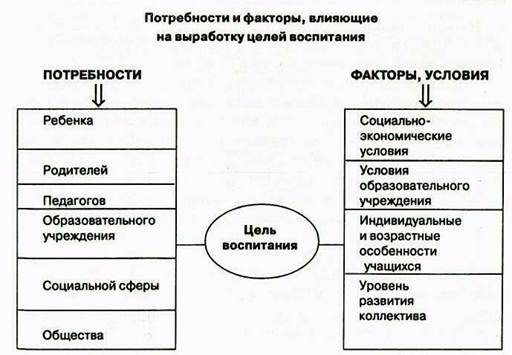 Целеполагание предполагает выделение перспективных, промежуточных целей (А.С. Макаренко определял эти цели как близкие, средние и дальние перспективы), а также постановку воспитательных задач как путей их достижения. В педагогике принято различать собственно педагогические задачи (СПЗ) и функциональные педагогические задачи (ФПЗ). СПЗ – это задачи, направленные на изменение ученика, его личностных качеств (например, формирование ответственности), а ФПЗ – задачи отдельного педагогического действия (например, одной из задач проведения школьной дискотеки будет обучение детей умению организовывать свой досуг).Задачи должны определяться исходным уровнем развития личности, коллектива; обязательно выражать то, что необходимо изменить в личности, быть диагностичными (их результаты можно проверить); конкретными, достижимыми за планируемый срок.ЦЕЛЬ И ЦЕЛЕПОЛАГАНИЕПлан:1. Теоретические основы изучения особенностей целеполагания в педагогической науке1.1. Сущность, значение цели и целеполагания………1.2. Классификация целей и целеполагания…1.3. Многоуровневая система целеполагания……2. Список литературыПедагогика как наука заключает в себе многолетний опыт воспитания и обучения подрастающего поколения. Эта наука является результатом многовековых исследований закономерностей формирования личности. Знание этой науки освобождает педагога от различных проб и ошибок.В настоящее время одной из самых актуальных проблем педагогики является проблема постановки цели воспитания. Определение цели вообще и цели воспитания в общем виде необходимо для того, чтобы эти идеи сознательно и грамотно использовать в практической учебно-воспитательной деятельности, в профессиональной работе педагога, то есть в целеобразовании и целеполагании [7, с. 30].Целеобразование и целеполагание представляют неотъемлемую часть профессиональной деятельности педагога. Целеполагание имеет свою структуру, иерархию и классификации целей педагогической деятельности.Целеполагание относится к формированию и разработке цели на конкретно-педагогическом уровне. Оно предполагает программирование целей воспитательной деятельности на разных его этапах [3, с. 13].1. Теоретические основы изучения особенностей целеполагания в педагогической науке1.1. Сущность, значение цели и целеполаганияЦель - это осознанное, выраженное в словах предвосхищение будущего результата педагогической деятельности. Цель также понимают как формальное описание конечного состояния, задаваемого любой системе.Педагоги несут ответственность за правильность, своевременность и актуальность цели. Неправильно поставленная цель является причиной многих неудач и ошибок в педагогической работе.В воспитательном процессе важна не только сама цель, но и то, как она определяется, вырабатывается. В этом случае необходимо идет речь о целеполагании, целеполагающей деятельности педагога. Цель становится движущей силой воспитательного процесса, если она значима для всех участников этого процесса, присвоена ими. Последнее достигается в результате педагогически организованного целеполагания.В педагогической науке целеполагание характеризуют как трехкомпонентное образование, которое включает в себя: а) обоснование и выдвижение целей; б) определение путей их достижения; в) проектирование ожидаемого результата.Целеполагание - это система профессионального осмысления объективной социально-психологической и культурологической необходимости некоторого уровня развития личности современного человека, способного жить в контексте современной культуры и творить жизнь; это поиск максимально точной формулировки общего идеального образа такого человека; это аналитическая оценка природы детства, сущности развития личности и природы индивидуальности как условий, допускающих принятие цели воспитания; это система анализа конкретных обстоятельств, в которых находится конкретный ребенок, и соотнесение их с содержанием и поставленной цели воспитания [6, с. 130].Целеполагание является непрерывным процессом. От того, как осуществляется целеполагание, зависит характер совместной деятельности педагогов и учащихся, тип их взаимодействия (сотрудничество или подавление), формируется позиция детей и взрослых, которая проявляется в дальнейшей работе.Целеполагание может быть успешным, если оно осуществляется с учетом следующих требований:1) Диагностичность, то есть выдвижение, обоснование и корректировка целей на основе постоянного изучения потребностей и возможностей участников педагогического процесса, а также условий воспитательной работы.2) Реальность, то есть выдвижение и обоснование целей с учетом возможностей конкретной ситуации. Педагогу необходимо соотнести желаемую цель, проектируемые результаты с реальными условиями.3) Преемственность, которая означает:- осуществление связей между всеми целями и задачами в воспитательном процессе (частных и общих, индивидуальных и групповых и т.д.).- выдвижение и обоснование целей на каждом этапе педагогической деятельности.4) Идентификация целей, которая достигается через включенность в процесс целеполагания всех участников деятельности.5) Направленность на результат, «замер» результатов достижения цели, что возможно, если четко, конкретно определены цели воспитания [2, с. 15-17].Исследования показывают, что если целеполагающая деятельность организована и пронизывает весь педагогический процесс, то у детей вырабатывается потребность в самостоятельном целеполагании на уровне групповой и индивидуальной деятельности. Школьники приобретают такие важнейшие качества, как целеустремленность, ответственность, деловитость, у них развиваются прогностические умения.1.2. Классификация целей и целеполаганияВ воспитательном процессе педагогу приходится участвовать в целеполагании разного уровня. Существует большое разнообразие целей и подходов к их классификации.Прежде всего, различают общие, групповые и индивидуальные цели воспитания.1) Общая цель воспитания выражает качества, которые должны быть сформированы у всех людей.2) Групповая цель воспитания - у людей, которые участвуют в совместной группе.3) Индивидуальная цель воспитания формулируется, когда предполагается воспитание отдельного человека.Важно, чтобы в определении целей воспитания участвовали педагоги, учащиеся, а родители имели возможность выразить свой запрос.По способу достижения целей в группе выделяют:1) свободное целеполагание: участники взаимодействия вырабатывают, конструируют свои собственные цели, составляют план действий в процессе интеллектуального общения и совместного поиска; целеполагание дает многообразие целей по содержанию для личности и для группы. Эти цели отражают индивидуальные потребности и возможности каждого, ориентируются на индивидуальное саморазвитие;2) жесткое целеполагание: цели и программы действий школьникам задаются извне, идет лишь конкретизация заданий и их распределение в процессе взаимодействия; цели однотипны, но для одних они могут оказаться заниженными, для других - недоступными, хотя внешне могут объединять участников совместной деятельности;3) интегрированное целеполагание, сочетающее элементы первых двух: цели группы могут быть заданы извне педагогом, руководителем группы, но способы их достижения, распределение действий осуществляются в процессе совместного поиска с учетом интересов и потребностей детей .Во всех организованных группах на первом этапе общая цель, как правило, задается извне педагогами, организаторами работы. Она является основой для объединения школьников в данную группу. Далее возможен переход от жесткого к интегрированному, а затем и свободному целеполаганию.Опираясь на исследование В.В. Горшковой, можно представить процесс целеполагания как межсубъектного, партнерского взаимодействия с помощью двух моделей:1 модель: один партнер приобщает к своему способу мышления, опыту отношений, ценностям другого по его желанию, ищет в его личности «точку опоры» для установления контакта с ним и развития в себе готовности понять и принять от него и в нем что-то незнакомое для себя.2 модель: индивид пытается приобщиться к способу мышления, ценностям, установкам другого индивида, выражает уверенность в наличии у партнера сложившихся личностных установок, стремится их адекватно понять и процесс приобщения к ценностям своего партнера сделать способом своего собственного движения, изменения.Реализация этих моделей, согласование деятельности субъектов в процессе целеполагания возможны, если участники ориентированы на общечеловеческие ценности, имеют высокую культуру общения.Итак, для конкретных групп и условий их деятельности реальны все типы целеполагания. Тип целеполагания будет зависеть от особенностей объединения: возрастного, количественного и качественного состава группы, длительности существования, способа возникновения, доступности содержания деятельности, а также мастерства педагогов. Безусловно, что наиболее эффективным является свободное целеполагание.1.3. Многоуровневая система целеполаганияНа практике педагогу часто приходится решать проблему органичного сочетания групповых и индивидуальных целей, а также их взаимодействия при организации групповой деятельности детей, родителей на каждом этапе работы.Разнообразие целей, множество их типов обуславливают многоаспектность, многоуровневость процесса целеполагания. Организуя целеполагание в конкретной ситуации, педагог должен учитывать уже достигнутые и перспективные, более общие и частные, групповые и индивидуальные цели, устанавливать взаимосвязь между ними, осуществлять композицию и декомпозицию целей и задач на разных уровнях.Под композицией имеется в виду процесс логического построения и составления, расположения и соотношения подцелей в общую цель. Декомпозиция - это разъединение цели на составные части, подцели. Однако в процессе декомпозиции не должна нарушаться целостность цели, все части общей цели должны представлять собой иерархическую структуру. Гармония и согласованность целей - это показатель успешного целеполагания совместной деятельности участников педагогического процесса.Одна из реальных практических проблем, возникающих перед педагогом, - определение не только целей, но и задач воспитания. Цель и задачи соотносят как целое и часть. Задачи можно определить как частное выражение цели. Цель воспитания рассматривают и как систему решаемых воспитательных задач. Задачи возникают и ставятся в ходе достижения целей.Из всего многообразия типологии целей и организации соответствующих уровней целеполагания рассмотрим следующие: общие цели и задачи педагогов и учащихся; цели и задачи учащихся; цели и задачи педагогов.Общие цели и задачи педагогов и учащихся вырабатываются на этапе планирования совместной деятельности учителей и детей и условно называются жизненно-практическими. Хотя они выражают общие потребности и интересы участников взаимодействия, но при этом определяющими являются интересы и потребности детей. По содержанию и формулировке жизненно-практические цели и задачи могут быть самыми различными, сориентированы на преобразование окружающей действительности, отношений в коллективе, на совершенствование самих себя.Общие цели и задачи, выработанные в процессе взаимодействия педагогов и школьников, становятся основой для объединения их усилий в дальнейшей совместной работе. Учитывая это, педагоги определяют цели и задачи, которые сориентированы на развитие учащихся и их отношений, то есть жизненно-практические задачи выполняют роль основных средств в решении конкретных задач. В то же время воспитательные задачи педагоги декомпозируют в профессиональные, связанные с организацией воспитательного процесса (организационно-педагогические задачи) и ростом своего педагогического мастерства.Таким образом, определив общую цель совместной деятельности, каждая сторона конкретизирует свою роль, индивидуальные цели, отражающие общие, позиции и возможности участников целеполагания. Цель совместной деятельности педагогов и учащихся может заключаться в создании конечного материального продукта, в решении организационных вопросов, а зачастую она декомпозируется в воспитательные цели и педагогические задачи, решение которых создает условия для формирования у школьников нравственных качеств, отношений друг к другу и окружающему миру.Воспитательные задачи сориентированы на развитие учащихся, отношений их с окружающими людьми и миром, сплочение коллектива детей и улучшение отношений в нем.Организационно-педагогические задачи направлены на организацию воспитательного процесса. Воспитательные задачи могут быть одинаковыми для коллективов, групп детей и отдельных учащихся. Организационно-педагогические задачи определяются и конкретизируются в зависимости от условий, возможностей, потребностей детей и поэтому в каждом конкретном случае будут отличаться.Итак, целеполагание - это многоуровневый мыслительный процесс, включающий в себя сложнейшие операции (анализ, синтез, прогнозирование) и происходящий явно или скрыто на каждом этапе, в каждом звене воспитательного процесса. Цель появляется как итог умозаключения выраженного в устной или письменной форме.ЗаключениеПрофессиональная деятельность педагога, как любая человеческая деятельность, предваряется осознанием цели. Отсутствие цели не позволяет классифицировать работу педагога с детьми как деятельность профессионала, эта работа может быть классифицирована лишь как некоторая активность, как совокупность действий, но не как воспитательный процесс.Таким образом, целеполагание является ключевой категорией педагогической науки. Выявление, формулировка и разработка цели - центральный момент создания педагогической концепции. Общий характер цели позволяет быть ей реализованной при самых разнообразных вариациях обстоятельств.Цель как продукт идеальный (нематериальный) очень подвижна, динамична, так как порождается сознанием деятельного человека, постоянно взаимодействующего с изменяющимся миром и постоянно меняющегося самого.Динамичность целеполагания в воспитательном процессе просматривается особенно четко, так как развитие ребенка стремительно и от возраста к возрасту, конкретная цель воспитания должна отвергаться и заменяться другой, чтобы учитывать социально-психологические новообразования растущей личности. Общий характер цели как конечного результата позволяет сохранять преемственность возрастных достижений и варьировать индивидуальный образ «воспитанного человека».Итак, целеполагание должно иметь общий характер, чтобы исполнить свои целевые функции. И тогда место цели воспитания по отношению ко всему процессу воспитания очевидно: цель будет являться исходным моментом, первым элементом профессиональной деятельности педагога.Список литературы1. Бордовская Н.В. Педагогика / Н.В. Бордовская, А.А. Реан. – СПб.: Питер, 2003. – 304 с.2. Горшкова В.В. Свобода педагогического целеполагания как творчество и ответственность / В.В. Горшкова. - Хабаровск, 1994. - 27 с.3. Лебедев О.Е. Теоретические основы педагогического целеполагания в системе образования / О.Е. Лебедев.- СПб.: Питер, 1992. - 38с.4. Лихачев Б.Т. Педагогика: курс лекций / Б.Т. Лихачев. – 4-е изд., перераб. и доп. – М.: Юрайт-М, 2001. – 607 с5. Педагогика / под ред. П.И. Пидкасистого. – М.: Педагогическое общество России, 2004. – 608 с.6. Подласый И.П. Педагогика. Книга 1: Общие основы / И.П. Подласый. – М.: ВЛАДОС, 2007.- 527 с.7. Харламов И.Ф. Педагогика / И. Ф. Харламов. – М.: Гардарики, 1999. – 520 с.